                                                ΑΝΑΡΤΗΤΕΑ ΣΤΗ ΔΙΑΥΓΕΙΑ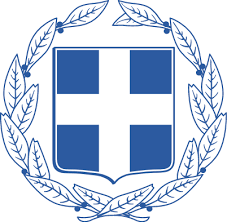 ΕΛΛΗΝΙΚΗ ΔΗΜΟΚΡΑΤΙΑ                                   ΛΙΒΑΔΕΙΑ   16/11/2022  
ΝΟΜΟΣ ΒΟΙΩΤΙΑΣ                                              Αριθ. Πρωτ.   20548
ΔΗΜΟΣ ΛΕΒΑΔΕΩΝ               ΠΕΡΙΛΗΨΗ ΔΙΑΚΗΡΥΞΗΣ ΕΠΑΝΑΛΗΠΤΙΚΗΣ ΔΗΜΟΠΡΑΣΙΑΣ                    ΓΙΑ ΤΙΣ  ΕΚΜΙΣΘΩΣΕΙΣ ΔΗΜΟΤΙΚΩΝ  ΕΚΤΑΣΕΩΝ                       (ΚΑΛΛΙΕΡΓΗΣΙΜΗΣ ΓΗΣ) ΚΟΙΝΟΤΗΤΑΣ ΑΚΟΝΤΙΟΥ                                     ΤΟΥ  ΔΗΜΟΥ ΛΕΒΑΔΕΩΝ                                       Ο ΔΗΜΑΡΧΟΣ ΛΕΒΑΔΕΩΝΠροκηρύσσει  επαναληπτικές πλειοδοτικές  δημοπρασίες, οι οποίες θα διεξαχθούν την  02/12/2022, ημέρα  Παρασκευή, και  ώρα 12,00 μ.μ. έως 12,30 μ.μ., στο                                                                                                  Δημοτικό Κατάστημα επί της οδού Σοφοκλέους,  αριθμ. 15 στη Λιβαδειά Βοιωτίας, για εκμίσθωση των παρακάτω δημοτικών εκτάσεων : Πληροφορίες και αντίγραφα των διακηρύξεων των δημοπρασιών παρέχονται τις εργάσιμες ημέρες και ώρες 8.00 π.μ. έως 14.30 μ.μ. από το Τμήμα Εσόδων & Περιουσίας του Δήμου Λεβαδέων. Τηλέφωνα 2261350877, 2261350878 & 2261350889.                                                               Ο ΔΗΜΑΡΧΟΣ  ΛΕΒΑΔΕΩΝ                                                              ΙΩΑΝΝΗΣ Δ. ΤΑΓΚΑΛΕΓΚΑΣΑ/ΑΘΕΣΗ  ΑΓΡΟΚΤΗΜΑΤΟΣΤΟΠΙΚΗ ΚΟΙΝΟΤΗΤΑΕΚΤΑΣΗΕΛΑΧΙΣΤΟ    ΟΡΙΟ  1ης ΠΡΟΣΦΟΡΑΣΔΙΑΡΚΕΙΑΜΙΣΘΩΣΗΣΠΟΣΟ ΕΓΓΥΗΤΙΚΗΣ ΣΥΜΜΕΤΟΧΗΣ1ΜΕΛΙΣΣΙΑΑΚΟΝΤΙΟ10 στρέμματα40,00 ευρώ/στρέμμα ετησίως5 καλλιεργητικά έτη 40,00   ΕΥΡΩ2ΠΕΤΣΑΛΑΑΚΟΝΤΙΟ4 στρέμματα40,00 ευρώ/στρέμμα ετησίως5 καλλιεργητικά έτη16,00   ΕΥΡΩ